上 海 建 桥 学 院现代教育技术应用课程教案周次1 第1次课   学时 2               教案撰写人 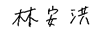 周次2 第 2次课   学时 2               教案撰写人 周次3   第3次课   学时 2               教案撰写人 周次4   第4次课   学时 2               教案撰写人 周次5   第5次课   学时 2               教案撰写人 周次6   第6次课   学时 2               教案撰写人 周次7   第7次课   学时 2               教案撰写人 周次8   第8次课   学时 2               教案撰写人 课程单元名称1.现代教育技术概述1.现代教育技术概述本次授课目的与要求知识目标：1.知道现代教育技术的基本概念；2.了解现代教育技术的基本理论；能力目标：1.运用教育技术理论解释现代教育发展的现象；2.掌握教育技术的4种方法；思政目标1.培养学生掌握现代教育技术是作为一名中小学教师必备的技能；2.要求学生在掌握教育技术的4种方法中要有认真领会、吃苦耐劳的精神。本次授课目的与要求知识目标：1.知道现代教育技术的基本概念；2.了解现代教育技术的基本理论；能力目标：1.运用教育技术理论解释现代教育发展的现象；2.掌握教育技术的4种方法；思政目标1.培养学生掌握现代教育技术是作为一名中小学教师必备的技能；2.要求学生在掌握教育技术的4种方法中要有认真领会、吃苦耐劳的精神。本次授课目的与要求知识目标：1.知道现代教育技术的基本概念；2.了解现代教育技术的基本理论；能力目标：1.运用教育技术理论解释现代教育发展的现象；2.掌握教育技术的4种方法；思政目标1.培养学生掌握现代教育技术是作为一名中小学教师必备的技能；2.要求学生在掌握教育技术的4种方法中要有认真领会、吃苦耐劳的精神。教学设计思路首先简要介绍本课程的教学目标，教学内容以及评价方式等，接着开始第1单元的讲授，通过提问、幻灯片展示、讨论等方式介绍教育技术的基本概念和理论等。教学设计思路首先简要介绍本课程的教学目标，教学内容以及评价方式等，接着开始第1单元的讲授，通过提问、幻灯片展示、讨论等方式介绍教育技术的基本概念和理论等。教学设计思路首先简要介绍本课程的教学目标，教学内容以及评价方式等，接着开始第1单元的讲授，通过提问、幻灯片展示、讨论等方式介绍教育技术的基本概念和理论等。本次教学重点与难点现代教育技术的基本理论教育技术的AECT’94定义和AECT’05定义的理解本次教学重点与难点现代教育技术的基本理论教育技术的AECT’94定义和AECT’05定义的理解本次教学重点与难点现代教育技术的基本理论教育技术的AECT’94定义和AECT’05定义的理解教学内容提要及时间分配教学内容提要及时间分配教学方法与手段设计课程介绍及考核方式介绍：15’-教育技术的基本概念  15’-教育技术的理论基础 20’-教育技术支持基础教育发展 20’- 讨论10’结合经验谈谈教育技术是如何支持基础教育发展的，有什么具体案例？   - 总结     10’课程介绍及考核方式介绍：15’-教育技术的基本概念  15’-教育技术的理论基础 20’-教育技术支持基础教育发展 20’- 讨论10’结合经验谈谈教育技术是如何支持基础教育发展的，有什么具体案例？   - 总结     10’讲课; 讨论; 多媒体课件.课外复习、预习要求及作业布置-谈谈对教育技术的AECT’94定义和AECT’05定义的理解-预习第2单元 课外复习、预习要求及作业布置-谈谈对教育技术的AECT’94定义和AECT’05定义的理解-预习第2单元 课外复习、预习要求及作业布置-谈谈对教育技术的AECT’94定义和AECT’05定义的理解-预习第2单元 课后反思课程单元名称2.信息化教学设计2.信息化教学设计本次授课目的与要求知识目标：1.了解教学设计、信息化教学设计的定义；2.领会信息技术与课程整合的教学设计；能力目标1.理解教学设计的层次、模式以及基本过程；2.掌握信息化教学设计的过程；思政目标1.本次授课目的与要求知识目标：1.了解教学设计、信息化教学设计的定义；2.领会信息技术与课程整合的教学设计；能力目标1.理解教学设计的层次、模式以及基本过程；2.掌握信息化教学设计的过程；思政目标1.本次授课目的与要求知识目标：1.了解教学设计、信息化教学设计的定义；2.领会信息技术与课程整合的教学设计；能力目标1.理解教学设计的层次、模式以及基本过程；2.掌握信息化教学设计的过程；思政目标1.教学设计思路首先通过提问简要回顾一下第一单元的内容，接着开始第2单元的讲授，通过提问、幻灯片展示、讨论等方式介绍信息化教学的基本概念和理论等。教学设计思路首先通过提问简要回顾一下第一单元的内容，接着开始第2单元的讲授，通过提问、幻灯片展示、讨论等方式介绍信息化教学的基本概念和理论等。教学设计思路首先通过提问简要回顾一下第一单元的内容，接着开始第2单元的讲授，通过提问、幻灯片展示、讨论等方式介绍信息化教学的基本概念和理论等。本次教学重点与难点理解教学设计的ASSURE模式；2. 掌握信息化教学设计过程的基本要素。本次教学重点与难点理解教学设计的ASSURE模式；2. 掌握信息化教学设计过程的基本要素。本次教学重点与难点理解教学设计的ASSURE模式；2. 掌握信息化教学设计过程的基本要素。教学内容提要及时间分配教学内容提要及时间分配教学方法与手段设计复习第一单元内容：5’-教学设计概论20’-信息化教学设计30’-教学设计的新进展：信息技术与课程整合15’- 讨论10’- 总结     10’复习第一单元内容：5’-教学设计概论20’-信息化教学设计30’-教学设计的新进展：信息技术与课程整合15’- 讨论10’- 总结     10’讲课; 讨论; 多媒体课件.课外复习、预习要求及作业布置-谈谈如何进行信息化的教学设计？-预习第3单元 课外复习、预习要求及作业布置-谈谈如何进行信息化的教学设计？-预习第3单元 课外复习、预习要求及作业布置-谈谈如何进行信息化的教学设计？-预习第3单元 课后反思课程单元名称3. 信息化教学评价3. 信息化教学评价本次授课目的与要求1.了解教学评价的概念、功能与类型；2.知道信息化教学评价与传统教学评价的区别以及信息化教学评价的原则；3.掌握信息化教学评价的方法本次授课目的与要求1.了解教学评价的概念、功能与类型；2.知道信息化教学评价与传统教学评价的区别以及信息化教学评价的原则；3.掌握信息化教学评价的方法本次授课目的与要求1.了解教学评价的概念、功能与类型；2.知道信息化教学评价与传统教学评价的区别以及信息化教学评价的原则；3.掌握信息化教学评价的方法教学设计思路首先通过提问简要回顾一下第二单元的内容，接着开始第3单元的讲授，通过提问、ppt展示、讨论等方式介绍信息化教学教学评价的基本概念和理论等。教学设计思路首先通过提问简要回顾一下第二单元的内容，接着开始第3单元的讲授，通过提问、ppt展示、讨论等方式介绍信息化教学教学评价的基本概念和理论等。教学设计思路首先通过提问简要回顾一下第二单元的内容，接着开始第3单元的讲授，通过提问、ppt展示、讨论等方式介绍信息化教学教学评价的基本概念和理论等。本次教学重点与难点1.理解教学评价的类型；2.掌握信息化教学评价的方法。本次教学重点与难点1.理解教学评价的类型；2.掌握信息化教学评价的方法。本次教学重点与难点1.理解教学评价的类型；2.掌握信息化教学评价的方法。教学内容提要及时间分配教学内容提要及时间分配教学方法与手段设计-复习第2单元内容 5’-教学评价的概念、功能与类型 20’-信息化教学评价与传统教学评价的区别以及信息化教学评价的原则20’- 信息化教学评价的方法25’- 讨论10’ 请结合自己的实际情况，谈谈教学评价的量规- 总结     10’-复习第2单元内容 5’-教学评价的概念、功能与类型 20’-信息化教学评价与传统教学评价的区别以及信息化教学评价的原则20’- 信息化教学评价的方法25’- 讨论10’ 请结合自己的实际情况，谈谈教学评价的量规- 总结     10’讲课; 讨论; 多媒体课件.课外复习、预习要求及作业布置-复习信息化教学评价方式：学习档案、学习契约、概念地图、绩效评估以及量规使用一种你感兴趣的信息化教学设备，录制成微课。 -预习第4单元课外复习、预习要求及作业布置-复习信息化教学评价方式：学习档案、学习契约、概念地图、绩效评估以及量规使用一种你感兴趣的信息化教学设备，录制成微课。 -预习第4单元课外复习、预习要求及作业布置-复习信息化教学评价方式：学习档案、学习契约、概念地图、绩效评估以及量规使用一种你感兴趣的信息化教学设备，录制成微课。 -预习第4单元课后反思课程单元名称4. 微课的制作4. 微课的制作本次授课目的与要求1.了解微课的含义与特点；2.理解微课的的应用方式；3. 掌握微课制作的流程本次授课目的与要求1.了解微课的含义与特点；2.理解微课的的应用方式；3. 掌握微课制作的流程本次授课目的与要求1.了解微课的含义与特点；2.理解微课的的应用方式；3. 掌握微课制作的流程教学设计思路首先通过提问简要回顾一下第3单元的内容，接着开始第4单元的讲授，通过提问、ppt展示、讨论等方式介绍微课的含义与特点等。教学设计思路首先通过提问简要回顾一下第3单元的内容，接着开始第4单元的讲授，通过提问、ppt展示、讨论等方式介绍微课的含义与特点等。教学设计思路首先通过提问简要回顾一下第3单元的内容，接着开始第4单元的讲授，通过提问、ppt展示、讨论等方式介绍微课的含义与特点等。本次教学重点与难点1.微课的制作流程；2. 微课在教育中的应用方式。本次教学重点与难点1.微课的制作流程；2. 微课在教育中的应用方式。本次教学重点与难点1.微课的制作流程；2. 微课在教育中的应用方式。教学内容提要及时间分配教学内容提要及时间分配教学方法与手段设计-复习第3单元内容 5’-微课的含义与特点 20’-微课的的应用方式10’-微课制作的流程25’- 讨论20’ 通过观看微课视频，对微课做出评价- 总结     10’-复习第3单元内容 5’-微课的含义与特点 20’-微课的的应用方式10’-微课制作的流程25’- 讨论20’ 通过观看微课视频，对微课做出评价- 总结     10’讲课; 讨论; 多媒体课件.课外复习、预习要求及作业布置-复习微课制作的流程；使用一种你感兴趣的信息化教学设备，以小组为单位录制成微课。 -预习第5单元课外复习、预习要求及作业布置-复习微课制作的流程；使用一种你感兴趣的信息化教学设备，以小组为单位录制成微课。 -预习第5单元课外复习、预习要求及作业布置-复习微课制作的流程；使用一种你感兴趣的信息化教学设备，以小组为单位录制成微课。 -预习第5单元课后反思课程单元名称5. 问卷调查5. 问卷调查本次授课目的与要求1.了解问卷调查的含义、目标与类型；2.掌握问卷调查的结构，利用问卷星进行设计；3. 理解如何进行有效地问卷设计。本次授课目的与要求1.了解问卷调查的含义、目标与类型；2.掌握问卷调查的结构，利用问卷星进行设计；3. 理解如何进行有效地问卷设计。本次授课目的与要求1.了解问卷调查的含义、目标与类型；2.掌握问卷调查的结构，利用问卷星进行设计；3. 理解如何进行有效地问卷设计。教学设计思路首先通过提问简要回顾一下第4单元的内容，接着开始第5单元的讲授，通过提问、ppt展示、讨论等方式介绍问卷调查的基本概念和理论等。教学设计思路首先通过提问简要回顾一下第4单元的内容，接着开始第5单元的讲授，通过提问、ppt展示、讨论等方式介绍问卷调查的基本概念和理论等。教学设计思路首先通过提问简要回顾一下第4单元的内容，接着开始第5单元的讲授，通过提问、ppt展示、讨论等方式介绍问卷调查的基本概念和理论等。本次教学重点与难点利用问卷星平台设计一份有效地中小学英语问卷本次教学重点与难点利用问卷星平台设计一份有效地中小学英语问卷本次教学重点与难点利用问卷星平台设计一份有效地中小学英语问卷教学内容提要及时间分配教学内容提要及时间分配教学方法与手段设计-复习第4单元内容 5’-问卷调查的含义、目标与类型 20’-问卷调查的结构，利用问卷星进行设计20’-利用问卷星平台设计一份有效地中小学英语问卷30’- 讨论10’ 如何进行有效地问卷设计- 总结     5’-复习第4单元内容 5’-问卷调查的含义、目标与类型 20’-问卷调查的结构，利用问卷星进行设计20’-利用问卷星平台设计一份有效地中小学英语问卷30’- 讨论10’ 如何进行有效地问卷设计- 总结     5’讲课; 讨论; 多媒体课件.课外复习、预习要求及作业布置-复习问卷调查的结构，利用问卷星进行中小学英语教学的设计。-预习第6单元课外复习、预习要求及作业布置-复习问卷调查的结构，利用问卷星进行中小学英语教学的设计。-预习第6单元课外复习、预习要求及作业布置-复习问卷调查的结构，利用问卷星进行中小学英语教学的设计。-预习第6单元课后反思课程单元名称6. Microsoft Word的高级功能6. Microsoft Word的高级功能本次授课目的与要求1.了解word高级功能中的论文目录、页码、电子签名以及页眉的知识；2. 掌握论文目录生成的步骤以及页眉的制作；3. 掌握论文中的页码以及电子签名的制作；本次授课目的与要求1.了解word高级功能中的论文目录、页码、电子签名以及页眉的知识；2. 掌握论文目录生成的步骤以及页眉的制作；3. 掌握论文中的页码以及电子签名的制作；本次授课目的与要求1.了解word高级功能中的论文目录、页码、电子签名以及页眉的知识；2. 掌握论文目录生成的步骤以及页眉的制作；3. 掌握论文中的页码以及电子签名的制作；教学设计思路首先通过提问简要回顾一下第5单元的内容，接着开始第6单元的讲授，通过提问、ppt展示、讨论等方式介绍Microsoft Word的高级功能的知识。教学设计思路首先通过提问简要回顾一下第5单元的内容，接着开始第6单元的讲授，通过提问、ppt展示、讨论等方式介绍Microsoft Word的高级功能的知识。教学设计思路首先通过提问简要回顾一下第5单元的内容，接着开始第6单元的讲授，通过提问、ppt展示、讨论等方式介绍Microsoft Word的高级功能的知识。本次教学重点与难点如何快速有效地制作论文中的目录、页码、电子签名以及页眉。本次教学重点与难点如何快速有效地制作论文中的目录、页码、电子签名以及页眉。本次教学重点与难点如何快速有效地制作论文中的目录、页码、电子签名以及页眉。教学内容提要及时间分配教学内容提要及时间分配教学方法与手段设计-复习第5单元内容 5’-word高级功能中的论文目录、页码、电子签名以及页眉的知识 10’-论文目录生成的步骤以及页眉的制作25’- 论文中的页码以及电子签名的制作25’- 讨论20’ 请结合自己的实际情况，谈谈论文目录、页码、电子签名以及页眉的制作中碰到的问题- 总结     5’-复习第5单元内容 5’-word高级功能中的论文目录、页码、电子签名以及页眉的知识 10’-论文目录生成的步骤以及页眉的制作25’- 论文中的页码以及电子签名的制作25’- 讨论20’ 请结合自己的实际情况，谈谈论文目录、页码、电子签名以及页眉的制作中碰到的问题- 总结     5’讲课; 讨论; 多媒体课件.课外复习、预习要求及作业布置-找一篇没有目录、页码、电子签名以及页眉的论文，为其添加相应的目录、页码、电子签名以及页眉-预习第7单元课外复习、预习要求及作业布置-找一篇没有目录、页码、电子签名以及页眉的论文，为其添加相应的目录、页码、电子签名以及页眉-预习第7单元课外复习、预习要求及作业布置-找一篇没有目录、页码、电子签名以及页眉的论文，为其添加相应的目录、页码、电子签名以及页眉-预习第7单元课后反思课程单元名称7. 现代教学媒体与应用7. 现代教学媒体与应用本次授课目的与要求1.了解各种教育教学媒体的一般概念、功能和特点；2.知道各种教育教学媒体的基本知识与功能；3.掌握如何在教学中选择合适的教学媒体；本次授课目的与要求1.了解各种教育教学媒体的一般概念、功能和特点；2.知道各种教育教学媒体的基本知识与功能；3.掌握如何在教学中选择合适的教学媒体；本次授课目的与要求1.了解各种教育教学媒体的一般概念、功能和特点；2.知道各种教育教学媒体的基本知识与功能；3.掌握如何在教学中选择合适的教学媒体；教学设计思路首先通过提问简要回顾一下第6单元的内容，接着开始第7单元的讲授，通过提问、ppt展示、讨论等方式介绍各种教育教学媒体的一般概念和特点等。教学设计思路首先通过提问简要回顾一下第6单元的内容，接着开始第7单元的讲授，通过提问、ppt展示、讨论等方式介绍各种教育教学媒体的一般概念和特点等。教学设计思路首先通过提问简要回顾一下第6单元的内容，接着开始第7单元的讲授，通过提问、ppt展示、讨论等方式介绍各种教育教学媒体的一般概念和特点等。本次教学重点与难点1.视听媒体在教学中的应用；2.新媒体技术在现代教育技术中的应用。本次教学重点与难点1.视听媒体在教学中的应用；2.新媒体技术在现代教育技术中的应用。本次教学重点与难点1.视听媒体在教学中的应用；2.新媒体技术在现代教育技术中的应用。教学内容提要及时间分配教学内容提要及时间分配教学方法与手段设计-复习第6单元内容 5’-各种教育教学媒体的一般概念、功能和特点 20’-视听媒体在教学中的应用20’-新媒体技术在现代教育技术中的应用25’- 讨论15’ 请结合自己的实际情况，谈谈教学媒体的选择。- 总结     5’-复习第6单元内容 5’-各种教育教学媒体的一般概念、功能和特点 20’-视听媒体在教学中的应用20’-新媒体技术在现代教育技术中的应用25’- 讨论15’ 请结合自己的实际情况，谈谈教学媒体的选择。- 总结     5’讲课; 讨论; 多媒体课件.课外复习、预习要求及作业布置-复习视听媒体以及新媒体在教学中的应用。 -准备微课小组汇报课外复习、预习要求及作业布置-复习视听媒体以及新媒体在教学中的应用。 -准备微课小组汇报课外复习、预习要求及作业布置-复习视听媒体以及新媒体在教学中的应用。 -准备微课小组汇报课后反思课程单元名称微课小组汇报以及复习微课小组汇报以及复习本次授课目的与要求1.知道本书所学的主要知识2.掌握微课制作的方法3.理解小组活动的分工与团队精神；本次授课目的与要求1.知道本书所学的主要知识2.掌握微课制作的方法3.理解小组活动的分工与团队精神；本次授课目的与要求1.知道本书所学的主要知识2.掌握微课制作的方法3.理解小组活动的分工与团队精神；教学设计思路首先通过提问简要回顾一下第7单元的内容，接着开始本节课的内容，通过提问、ppt展示、讨论等方式让学生展示自己的成果，复习巩固所学的知识。教学设计思路首先通过提问简要回顾一下第7单元的内容，接着开始本节课的内容，通过提问、ppt展示、讨论等方式让学生展示自己的成果，复习巩固所学的知识。教学设计思路首先通过提问简要回顾一下第7单元的内容，接着开始本节课的内容，通过提问、ppt展示、讨论等方式让学生展示自己的成果，复习巩固所学的知识。本次教学重点与难点1.掌握微课小组汇报的技巧；2.理解本书所学的重要知识。本次教学重点与难点1.掌握微课小组汇报的技巧；2.理解本书所学的重要知识。本次教学重点与难点1.掌握微课小组汇报的技巧；2.理解本书所学的重要知识。教学内容提要及时间分配教学内容提要及时间分配教学方法与手段设计-复习第7单元内容 5’-微课小组汇报展示 60’-复习本书所学的重要知识点 15’- 总结     10’-复习第7单元内容 5’-微课小组汇报展示 60’-复习本书所学的重要知识点 15’- 总结     10’讨论; 多媒体课件.课外复习、预习要求及作业布置-复习本书所学的重要知识点课外复习、预习要求及作业布置-复习本书所学的重要知识点课外复习、预习要求及作业布置-复习本书所学的重要知识点课后反思